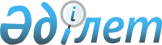 О внесении изменений в решение Алматинского областного маслихата от 14 декабря 2010 года N 39-221 "Об областном бюджете Алматинской области на 2011-2013 годы"Решение маслихата Алматинской области от 04 ноября 2011 года N 52-291. Зарегистрировано Департаментом юстиции Алматинской области 09 ноября 2011 года N 2079      Примечание РЦПИ:

      В тексте сохранена авторская орфография и пунктуация.       

В соответствии с подпунктом 4) пункта 2 статьи 106, пунктом 4 статьи 108 Бюджетного кодекса Республики Казахстан от 4 декабря 2008 года, подпунктом 1) пункта 1 статьи 6 Закона Республики Казахстан "О местном государственном управлении и самоуправлении в Республике Казахстан" от 23 января 2001 года и постановлением Правительства Республики Казахстан от 25 октября 2011 года N 1203 "О внесении изменений и дополнений в постановление Правительства Республики Казахстан от 13 декабря 2010 года N 1350 "О реализации Закона Республики Казахстан "О республиканском бюджете на 2011-2013 годы" Алматинский областной маслихат Р Е Ш И Л:

       

1. Внести в решение Алматинского областного маслихата от 14 декабря 2010 года N 39-221 "Об областном бюджете Алматинской области на 2011-2013 годы" (зарегистрировано в государственном Реестре нормативных правовых актов 29 декабря 2010 года за N 2064, опубликовано в газетах "Огни Алатау" от 11 января 2011 года N 3 и "Жетісу" от 11 января 2011 года N 3), в решение Алматинского областного маслихата от 16 февраля 2011 года N 42-238 "О внесении изменений и дополнений в решение Алматинского областного маслихата от 14 декабря 2010 года N 39-221 "Об областном бюджете Алматинской области на 2011-2013 годы" (зарегистрировано в государственном Реестре нормативных правовых актов 21 февраля 2011 года за N 2067, опубликовано в газетах "Огни Алатау" от 10 марта 2011 года N 35 и "Жетісу" от 10 марта 2011 года N 34), в решение Алматинского областного маслихата от 4 марта 2011 года N 43-241 "О внесении изменений и дополнений в решение Алматинского областного маслихата от 14 декабря 2010 года N 39 - 221 "Об областном бюджете Алматинской области на 2011-2013 годы" (зарегистрировано в государственном Реестре нормативных правовых актов 29 марта 2011 года за N 2068, опубликовано в газетах "Огни Алатау" от 9 апреля 2011 года N 46 и "Жетісу" от 9 апреля 2011 года N 45), в решение Алматинского областного маслихата от 1 апреля 2011 года N 44-243 "О внесении изменений и дополнений в решение Алматинского областного маслихата от 14 декабря 2010 года N 39-221 "Об областном бюджете Алматинской области на 2011-2013 годы" (зарегистрировано в государственном Реестре нормативных правовых актов 8 апреля 2011 года за N 2070, опубликовано в газетах "Огни Алатау" от 23 апреля 2011 года N 52 и "Жетісу" от 23 апреля 2011 года N 51), в решение Алматинского областного маслихата от 21 апреля 2011 года N 46-247 "О внесении изменений и дополнений в решение Алматинского областного маслихата от 14 декабря 2010 года N 39-221 "Об областном бюджете Алматинской области на 2011-2013 годы" (зарегистрировано в государственном Реестре нормативных правовых актов 12 мая 2011 года за N 2072, опубликовано в газетах "Огни Алатау" от 19 мая 2011 года N 61 и "Жетісу" от 19 мая 2011 года N 60), в решение Алматинского областного маслихата от 5 июля 2011 года N 48-262 "О внесении изменений и дополнений в решение Алматинского областного маслихата от 14 декабря 2010 года N 39-221 "Об областном бюджете Алматинской области на 2011-2013 годы" (зарегистрировано в государственном Реестре нормативных правовых актов 15 июля 2011 года за N 2074, опубликовано в газетах "Огни Алатау" от 26 июля 2011 года N 86 и "Жетісу" от 26 июля 2011 года N 85), в решение Алматинского областного маслихата от 14 октября 2011 года N 51-283 "О внесении изменений и дополнений в решение Алматинского областного маслихата от 14 декабря 2010 года N 39-221 "Об областном бюджете Алматинской области на 2011-2013 годы" (зарегистрировано в государственном Реестре нормативных правовых актов 19 октября 2011 года за N 2078, опубликовано в газетах "Огни Алатау" от 29 октября 2011 года N 122 и "Жетісу" от 29 октября 2011 года N 121) следующие изменения:



      в пункте 1 по строкам:



      1) "Доходы" цифру "189301649" заменить на цифру "187745532", в том числе по:

      "поступление трансфертов" цифру "158668381" заменить на цифру "164684968";



      2) "Затраты" цифру "175026186" заменить на цифру "173394445";



      3) "Чистое бюджетное кредитование" цифру "-4476157" заменить на цифру "-4698019", в том числе:

      "погашение бюджетных кредитов" цифру "6361182" заменить на цифру "6583044";



      4) "сальдо по операциям с финансовыми активами" цифру "18354555" заменить на цифру "18430155";



      5) "дефицит" цифру "397065" заменить на цифру "618951";



      6) "финансирование дефицита бюджета" цифру "-397065" заменить на цифру "-618951";



      в пункте 5:

      цифру "4999642" заменить на цифру "5137876";



      в пункте 8-3:

      цифру "238000" заменить на цифру "63000";



      в пункте 14:

      цифру "1286006" заменить на цифру "1269421";



      в пункте 18:

      цифру "6633678" заменить на цифру "6722678".

       

2. Приложение 1 к указанному решению изложить в новой редакции согласно приложению 1 к настоящему решению.

       

3. Приложение 4 к указанному решению изложить в новой редакции согласно приложению 2 к настоящему решению.

       

4. Приложение 4-2 к указанному решению изложить в новой редакции согласно приложению 3 к настоящему решению.

       

5. Приложение 7 к указанному решению изложить в новой редакции согласно приложению 4 к настоящему решению.

       

6. Приложение 8 к указанному решению изложить в новой редакции согласно приложению 5 к настоящему решению.

       

7. Приложение 9 к указанному решению изложить в новой редакции согласно приложению 6 к настоящему решению.

       

8. Приложение 13 к указанному решению изложить в новой редакции согласно приложению 7 к настоящему решению.

       

9. Настоящее решение вводится в действие с 1 января 2011 года.      Председатель сессии

      областного маслихата                       В. Маткава      Секретарь областного

      маслихата                                  А.Сыдык      СОГЛАСОВАНО:      Начальник областного

      управления экономики и

      бюджетного планирования                    Сатыбалдина Нафиса Тулековна

      04 ноября 2011 года

Приложение 1

утвержденное решением маслихата

Алматинской области от 4 ноября

2011 года N 52-291 "О внесении

изменений в решение Алматинского

областного маслихата от 14 декабря

2010 года N 39-221 "Об областном

бюджете Алматинской области на

2011-2013 годы"Приложение 1

к решению маслихата Алматинской

области от 14 декабря 2010 года

N 39-221 "Об областном бюджете

Алматинской области на

2011-2013 годы 

Областной бюджет Алматинской области на 2011 год

Приложение 2

утвержденное решением маслихата

Алматинской области от 4 ноября

2011 года N 52-291 "О внесении изменений

в решение Алматинского

областного маслихата от 14 декабря

2010 года N 39-221 "Об областном

бюджете Алматинской области

на 2011-2013 годы"Приложение 4

к решению маслихата

Алматинской области от 14 декабря

2010 года N 39-221 "Об областном

бюджете Алматинской области

на 2011-2013 годы" 

Распределение целевых текущих трансфертов бюджетам районов и

городов на развитие образованияпродолжение таблицы

Приложение 3

утвержденное решением маслихата

Алматинской области от 4 ноября

2011 года N 52-291 "О внесении изменений

в решение Алматинского

областного маслихата от 14 декабря

2010 года N 39-221 "Об областном

бюджете Алматинской области

на 2011-2013 годы"Приложение 4-2

к решению маслихата

Алматинской области от 14 декабря

2010 года N 39-221 "Об областном

бюджете Алматинской области

на 2011-2013 годы" 

Распределение целевых трансфертов из республиканского бюджета

бюджетам районов и городов на развитие

инженерно-коммуникационной инфраструктуры в рамках Программы

занятости 2020

Приложение 4

утвержденное решением маслихата

Алматинской области от 4 ноября

2011 года N 52-291 "О внесении изменений

в решение Алматинского

областного маслихата от 14 декабря

2010 года N 39-221 "Об областном

бюджете Алматинской области

на 2011-2013 годы"Приложение 7

к решению маслихата

Алматинской области от 14 декабря

2010 года N 39-221 "Об областном

бюджете Алматинской области

на 2011-2013 годы 

Распределение целевых трансфертов бюджетам районов и городов

для реализации мер социальной поддержки специалистов социальной

сферы сельских населенных пунктов за счет средств

республиканского бюджета

Приложение 5

утвержденное решением маслихата

Алматинской области от 4 ноября

2011 года N 52-291 "О внесении изменений

в решение Алматинского

областного маслихата от 14 декабря

2010 года N 39-221 "Об областном

бюджете Алматинской области

на 2011-2013 годы"Приложение 8

к решению маслихата

Алматинской области от 14 декабря

2010 года N 39-221 "Об областном

бюджете Алматинской области

на 2011-2013 годы 

Сумма целевых текущих трансфертов бюджетам районов и городов на

проведение противоэпизоотических мероприятий за счет средств из

республиканского бюджета

Приложение 6

утвержденное решением маслихата

Алматинской области от 4 ноября

2011 года N 52-291 "О внесении изменений

в решение Алматинского

областного маслихата от 14 декабря

2010 года N 39-221 "Об областном

бюджете Алматинской области

на 2011-2013 годы"Приложение 9

к решению маслихата

Алматинской области от 14 декабря

2010 года N 39-221 "Об областном

бюджете Алматинской области

на 2011-2013 годы 

Распределение бюджетных кредитов для реализации мер социальной

поддержки специалистов социальной сферы сельских населенных

пунктов

Приложение 7

утвержденное решением маслихата

Алматинской области от 4 ноября

2011 года N 52-291 "О внесении изменений

в решение Алматинского

областного маслихата от 14 декабря

2010 года N 39-221 "Об областном

бюджете Алматинской области

на 2011-2013 годы"Приложение 13

к решению маслихата

Алматинской области от 14 декабря

2010 года N 39-221 "Об областном

бюджете Алматинской области

на 2011-2013 годы 

Распределение целевых трансфертов бюджетам районов и городов на

развитие систем водоснабжения
					© 2012. РГП на ПХВ «Институт законодательства и правовой информации Республики Казахстан» Министерства юстиции Республики Казахстан
				КатегорияКатегорияКатегорияКатегорияСумма

(тыс.

тенге)КлассКлассКлассСумма

(тыс.

тенге)ПодклассПодклассСумма

(тыс.

тенге)НаименованиеСумма

(тыс.

тенге)I. Доходы1877455321Налоговые поступления2221469601Подоходный налог 118428272Индивидуальный подоходный налог1184282703Социальный налог90940641Социальный налог909406405Внутренние налоги на товары, работы и услуги12778053Поступления за использование природных и

других ресурсов12778052Неналоговые поступления8428681Доходы от государственной собственности357717Вознаграждения (интересы) по кредитам,

выданным из государственного бюджета3577104Штрафы, пени, санкции, взыскания, налагаемые

государственными учреждениями, финансируемыми

из государственного бюджета, а также

содержащимися и финансируемыми из бюджета

(сметы расходов) Национального Банка

Республики Казахстан2159051Штрафы, пени, санкции, взыскания, налагаемые

государственными учреждениями, финансируемыми

из государственного бюджета, а также

содержащимися и финансируемыми из бюджета

(сметы расходов) Национального Банка

Республики Казахстан, за исключением

поступлений от предприятий нефтяного сектора21590506Прочие неналоговые поступления5911921Прочие неналоговые поступления5911923Поступления от продажи основного капитала300001Продажа государственного имущества,

закрепленного за государственными учреждениями30001Продажа государственного имущества,

закрепленного за государственными учреждениями30004Поступления трансфертов16468496801Трансферты из нижестоящих органов

государственного управления 174880982Трансферты из районных (городских) бюджетов1748809802Трансферты из вышестоящих органов

государственного управления1471968701Трансферты из республиканского бюджета147196870Функциональная группаФункциональная группаФункциональная группаФункциональная группаФункциональная группаСумма

тыс.

тенгеФункциональная подгруппаФункциональная подгруппаФункциональная подгруппаФункциональная подгруппаСумма

тыс.

тенгеАдминистратор бюджетных программАдминистратор бюджетных программАдминистратор бюджетных программСумма

тыс.

тенгеПрограммаПрограммаСумма

тыс.

тенгеНаименованиеСумма

тыс.

тенгеII. Затраты17339444501Государственные услуги общего характера20487291Представительные, исполнительные и другие

органы, выполняющие общие функции

государственного управления1668545110Аппарат маслихата области48157001Услуги по обеспечению деятельности

маслихата области47817003Капитальные расходы государственных

органов340120Аппарат акима области1562590001Услуги по обеспечению деятельности акима

области1049418002Создание информационных систем94215003Организация деятельности центров

обслуживания населения по предоставлению

государственных услуг физическим и

юридическим лицам по принципу "одного

окна"183788004Капитальные расходы государственных

органов235169282Ревизионная комиссия области57798001Услуги по обеспечению деятельности

ревизионной комиссии области41458003Капитальные расходы государственных

органов163402Финансовая деятельность200777257Управление финансов области200777001Услуги по реализации государственной

политики в области исполнения местного

бюджета и управления коммунальной

собственностью105872003Организация работы по выдаче разовых

талонов и обеспечение полноты сбора сумм

от реализации разовых талонов64004009Организация приватизации коммунальной

собственности3700013Капитальные расходы государственных

органов6910113Целевые текущие трансферты из местных

бюджетов202915Планирование и статистическая

деятельность179407258Управление экономики и бюджетного

планирования области 179407001Услуги по реализации государственной

политики в области формирования и

развития экономической политики, системы

государственного планирования и

управления области178407005Капитальные расходы государственных

органов100002Оборона16960751Военные нужды17555250Управление по мобилизационной подготовке,

гражданской обороне, организации

предупреждения и ликвидации аварий и

стихийных бедствий области17555003Мероприятия в рамках исполнения всеобщей

воинской обязанности8781007Подготовка территориальной обороны и

территориальная оборона областного

масштаба87742Организация работы по чрезвычайным

ситуациям1678520250Управление по мобилизационной подготовке,

гражданской обороне, организации

предупреждения и ликвидации аварий и

стихийных бедствий области1401525001Услуги по реализации государственной

политики на местном уровне в области

мобилизационной подготовки, гражданской

обороны, организации предупреждения и

ликвидации аварий и стихийных бедствий31091005Мобилизационная подготовка и мобилизация

областного масштаба66371006Предупреждение и ликвидация чрезвычайных

ситуаций областного масштаба275591113Целевые текущие трансферты из местных

бюджетов1028472271Управление строительства области276995036Проведение работ по инженерной защите

населения, объектов и территории от

природных и стихийных бедствий27699503Общественный порядок, безопасность,

правовая, судебная,

уголовно-исполнительная деятельность53744261Правоохранительная деятельность5374426252Исполнительный орган внутренних дел,

финансируемый из областного бюджета5298805001Услуги по реализации государственной

политики в области обеспечения охраны

общественного порядка и безопасности на

территории области4380499003Поощрение граждан, участвующих в охране

общественного порядка3000006Капитальные расходы государственных

органов683792013Услуги по размещению лиц, не имеющих

определенного места жительства и

документов65654016Проведение операции "Мак"2698018Обеспечение охраны общественного порядка

во время проведении мероприятий

международного значения за счет целевых

трансфертов из республиканского бюджета124531019Содержание, материально-техническое

оснащение дополнительной штатной

численности миграционной полиции,

документирование оралманов36999020Содержание и материально-техническое

оснащение Центра временного размещения

оралманов и Центра адаптации и интеграции

оралманов1632271Управление строительства области75621003Развитие объектов органов внутренних дел7562104Образование238667901Дошкольное воспитание и обучение2056034261Управление образования области2056034027Целевые текущие трансферты бюджетам

районов (городов областного значения)

на реализацию государственного

образовательного заказа в дошкольных

организациях образования1503007045Целевые текущие трансферты из

республиканского бюджета бюджетам районов

(городов областного значения) на

увеличение размера доплаты за

квалификационную категорию учителям школ

и воспитателям дошкольных организаций5530272Начальное, основное среднее и общее

среднее образование3305445260Управление туризма, физической культуры

и спорта области1496269006Дополнительное образование для детей и

юношества по спорту1280806007Общеобразовательное обучение одаренных

в спорте детей в специализированных

организациях образования215463261Управление образования области1809176003Общеобразовательное обучение по

специальным образовательным учебным

программам726189006Общеобразовательное обучение одаренных

детей в специализированных организациях

образования533093048Целевые текущие трансферты бюджетам

районов (городов областного значения) на

оснащение учебным оборудованием кабинетов

физики, химии, биологии в государственных

учреждениях основного среднего и общего

среднего образования284900058Целевые текущие трансферты бюджетам

районов (городов областного значения)

на создание лингафонных и мультимедийных

кабинетов для государственных учреждений

начального, основного, среднего и общего

среднего образования2649944Техническое и профессиональное,

послесреднее образование4918865253Управление здравоохранения области161487043Подготовка специалистов в организациях

технического и профессионального,

послесреднего образования161487261Управление образования области4757378024Подготовка специалистов в организациях

технического и профессионального

образования4679912034Обновление и переоборудование

учебно-производственных мастерских,

лабораторий учебных заведений

технического и профессионального

образования50000047Целевые текущие трансферты из

республиканского бюджета бюджетам районов

(городов областного значения) на

установление доплаты за организацию

производственного обучения мастерам

производственного обучения организаций

технического и профессионального образования274665Переподготовка и повышения квалификации

специалистов1045802253Управление здравоохранения области33017003Повышение квалификации и переподготовка

кадров33017060Подготовка и переподготовка кадров261Управление образования области1012785010Повышение квалификации и переподготовка

кадров237221035Приобретение учебного оборудования для

повышения квалификации педагогических

кадров28000052Повышение квалификации, подготовка и

переподготовка кадров в рамках реализации

Программы занятости 20209Прочие услуги в области образования12540644253Управление здравоохранения области18123034Капитальные расходы государственных

организаций образования системы

здравоохранения18123261Управление образования области7453206001Услуги по реализации государственной

политики на местном уровне в области

образования 57732004Информатизация системы образования в

областных государственных учреждениях

образования40331005Приобретение и доставка учебников,

учебно-методических комплексов для

областных государственных учреждений

образования10218007Проведение школьных олимпиад, внешкольных

мероприятий и конкурсов областного

масштаба113278011Обследование психического здоровья детей

и подростков и оказание

психолого-медико-педагогической

консультативной помощи населению131421012Реабилитация и социальная адаптация детей

и подростков с проблемами в развитии198228013Капитальные расходы государственных

органов2485033Целевые текущие трансферты из

республиканского бюджета бюджетам районов

(городов областного значения) на

ежемесячные выплаты денежных средств

опекунам (попечителям) на содержание

ребенка сироты (детей-сирот), и ребенка

(детей), оставшегося без попечения

родителей342619042Целевые текущие трансферты из

республиканского бюджета бюджетам районов

(городов областного значения) на

обеспечение оборудованием, программным

обеспечением детей-инвалидов, обучающихся

на дому176070049Целевые текущие трансферты бюджетам

районов городов областного значения)

Алматинской области в связи с передачей

штатной численности педагогических

работников общеобразовательных школ

государственных учреждений

уголовно-исполнительной системы843113Целевые текущие трансферты из местных

бюджетов6379981271Управление строительства области5069315007Целевые трансферты на развитие из

республиканского бюджета бюджетам районов

(городов областного значения) на

строительство и реконструкцию объектов

образования1059183008Целевые трансферты на развитие из

областного бюджета бюджетам районов

(городов областного значения) на

строительство и реконструкцию объектов

образования3794641025Сейсмоусиление объектов образования

Алматинской области177439032Сейсмоусиление объектов образования в

рамках реализации стратегии региональной

занятости и переподготовки кадров1436037Строительство и реконструкция объектов

образования3661605Здравоохранение295859762Охрана здоровья населения821911253Управление здравоохранения области821911005Производство крови, ее компонентов и

препаратов для местных организаций

здравоохранения 397343006Услуги по охране материнства и детства317176007Пропаганда здорового образа жизни104144012Реализация социальных проектов на

профилактику ВИЧ-инфекции среди лиц,

находящихся и освободившихся из мест

лишения свободы в рамках Государственной

программы " Саламатты Казахстан" на

2011-2015 годы2481017Приобретение тест систем для проведения

дозорного эпидемиологического надзора7673Специализированная медицинская помощь5296216253Управление здравоохранения области5296216009Оказание медицинской помощи лицам,

страдающим туберкулезом, инфекционными

заболеваниями, психическими

расстройствами и расстройствами

поведения, в том числе связанные с

употреблением психоактивных веществ4056132019Обеспечение больных туберкулезом

противотуберкулезными препаратами163698020Обеспечение больных диабетом

противодиабетическими препаратами208468026Обеспечение факторами свертывания крови

при лечении взрослых, больных гемофилией352258027Централизованный закуп вакцин и других

медицинских иммунобиологических

препаратов для проведения

иммунопрофилактики населения433146036Обеспечение тромболитическими препаратами

больных с острым инфарктом миокарда825144Поликлиники16532426253Управление здравоохранения области16532426010Оказание амбулаторно-поликлинической

помощи населению за исключением

медицинской помощи, оказываемой из

средств республиканского бюджета15225039014Обеспечение лекарственными средствами и

специализированными продуктами детского

и лечебного питания отдельных категорий

населения на амбулаторном уровне13073875Другие виды медицинской помощи309620253Управление здравоохранения области309620011Оказание скорой медицинской помощи и

санитарная авиация282882029Областные базы спецмедснабжения267389Прочие услуги в области здравоохранения6625803253Управление здравоохранения области4153334001Услуги по реализации государственной политики на местном уровне в области здравоохранения61511008Реализация мероприятий по профилактике и

борьбе со СПИД в Республике Казахстан211649016Обеспечение граждан бесплатным или

льготным проездом за пределы населенного

пункта на лечение 1000018Информационно-аналитические услуги в

области здравоохранения50804030Капитальные расходы государственных

органов здравоохранения6106033Капитальные расходы медицинских

организаций здравоохранения3822264108Разработка и экспертиза

технико-экономических обоснований местных

бюджетных инвестиционных проектов

(программ)271Управление строительства области2372469026Сейсмоусиление объектов здравоохранения435405038Строительство и реконструкция объектов

здравоохранения 1937064261Управление образования области100000028Целевые текущие трансферты из

республиканского бюджета бюджетам районов

(городов областного значения) на

мероприятия в рамках реализации

гос программы развития здравоохранения РК

"Саламатты Казахстан"10000006Социальная помощь и социальное

обеспечение35167911Социальное обеспечение2442268256Управление координации занятости и

социальных программ области1735247002Предоставление специальных социальных

услуг для престарелых и инвалидов в

медико-социальных учреждениях

(организациях) общего типа561830013Предоставление специальных социальных

услуг для инвалидов с

психоневрологическими заболеваниями, в

психоневрологических медико-социальных

учреждениях (организациях)712942014Предоставление специальных социальных

услуг для престарелых, инвалидов, в том

числе детей-инвалидов, в реабилитационных

центрах105724015Предоставление специальных социальных

услуг для детей-инвалидов с

психоневрологическими патологиями в

детских психоневрологических

медико-социальных учреждениях

(организациях)354751261Управление образования области586749015Социальное обеспечение сирот, детей,

оставшихся без попечения родителей528987037Социальная реабилитация57762271Управление строительства области120272039Строительство и реконструкция объектов

социального обеспечения1202722Социальная помощь192402256Управление координации занятости и

социальных программ области192402003Социальная поддержка инвалидов1924029Прочие услуги в области социальной помощи

и социального обеспечения882121256Управление координации занятости и

социальных программ области878802001Услуги по реализации государственной

политики на местном уровне в области

обеспечения занятости и реализации

социальных программ для населения70950007Капитальные расходы государственных

органов780037Целевые текущие трансферты из

республиканского бюджета бюджетам районов

(городов областного значения) на

реализацию мероприятий Программы

занятости 2020261790113Целевые текущие трансферты из местных

бюджетов545282265Управление предпринимательства и

промышленности области3319018Обучение предпринимательству участников

Программы занятости 2020331907Жилищно-коммунальное хозяйство214927351Жилищное хозяйство8903729251Управление земельных отношений области387454011Целевые текущие трансферты бюджетам

районов (городов областного значения) на

изъятие земельных участков для

государственных нужд387454271Управление строительства области8516275014Целевые трансферты на развитие из

республиканского бюджета бюджетам районов

(городов областного значения) на

строительство и (или) приобретение жилья

государственного коммунального жилищного

фонда806514024Целевые трансферты на развитие из

областного бюджета бюджетам районов

(городов областного значения) на

строительство и (или) приобретение жилья

государственного коммунального жилищного

фонда1499624027Целевые трансферты на развитие из

республиканского бюджета бюджетам районов

(городов областного значения) на

развитие, обустройство и (или)

приобретение инженерно-коммуникационной

инфраструктуры5000000031Целевые трансферты на развитие из

областного бюджета бюджетам районов

(городов областного значения) на

развитие, обустройство и (или)

приобретение инженерно-коммуникационной

инфраструктуры1105024056Целевые трансферты на развитие из

республиканского бюджета бюджетам районов

(городов областного значения) на развитие

инженерно-коммуникационной инфраструктуры

в рамках Программы занятости 202063000057Целевые трансферты на развитие из

областного бюджета бюджетам районов

(городов областного значения) на развитие

инженерно-коммуникационной инфраструктуры

в рамках Программы занятости 2020421132Коммунальное хозяйство12589006271Управление строительства области662289011Целевые трансферты на развитие бюджетам

районов (городов областного значения) на

развитие системы водоснабжения013Целевые трансферты на развитие бюджетам

районов (городов областного значения) на

развитие коммунального хозяйства613735030Развитие объектов коммунального хозяйства48554279Управление энергетики и коммунального

хозяйства области11926717001Услуги по реализации государственной

политики на местном уровне в области

энергетики и коммунального хозяйства55874002Создание информационных систем18700004Газификация населенных пунктов1295553005Капитальные расходы государственных

органов1970010Целевые трансферты на развитие из

республиканского бюджета бюджетам районов

(городов областного значения) на развитие

системы водоснабжения3049719012Целевые трансферты на развитие из

областного бюджета бюджетам районов

(городов областного значения) на развитие

системы водоснабжения3672959014Целевые трансферты бюджетам районов

(городов областного значения) на развитие

коммунального хозяйства3134685113Целевые текущие трансферты из местных

бюджетов627257114Целевые трансферты на развитие из местных

бюджетов7000008Культура, спорт, туризм и информационное

пространство60545141Деятельность в области культуры2050575262Управление культуры области1838064001Услуги по реализации государственной

политики на местном уровне в области

культуры23505003Поддержка культурно-досуговой работы343805005Обеспечение сохранности

историко-культурного наследия и доступа

к ним449861007Поддержка театрального и музыкального

искусства528272113Целевые текущие трансферты из местных

бюджетов492621271Управление строительства области212511016Развитие объектов культуры2125112Спорт3030464260Управление туризма, физической культуры

и спорта области2393095001Услуги по реализации государственной

политики на местном уровне в сфере

туризма, физической культуры и спорта34781003Проведение спортивных соревнований на

областном уровне92377004Подготовка и участие членов областных

сборных команд по различным видам спорта

на республиканских и международных

спортивных соревнованиях2265622010Капитальные расходы государственных

органов315271Управление строительства области637369017Развитие объектов спорта и туризма6373693Информационное пространство817539259Управление архивов и документации области153210001Услуги по реализации государственной

политики на местном уровне по управлению

архивным делом21272002Обеспечение сохранности архивного фонда131938005Капитальные расходы государственных

органов262Управление культуры области96801008Обеспечение функционирования областных

библиотек96801263Управление внутренней политики области514099007Услуги по проведению государственной

информационной политики 514099264Управление по развитию языков области53429001Услуги по реализации государственной

политики на местном уровне в области

развития языков23468002Развитие государственного языка и других

языков народа Казахстана29511003Капитальные расходы государственных

органов4504Туризм32023260Управление туризма, физической культуры

и спорта области32023013Регулирование туристской деятельности320239Прочие услуги по организации культуры,

спорта, туризма и информационного

пространства123913263Управление внутренней политики области123913001Услуги по реализации государственной,

внутренней политики на местном уровне64452003Реализация региональных программ в сфере

молодежной политики59161005Капитальные расходы государственных

органов30010Сельское, водное, лесное, рыбное

хозяйство, особо охраняемые природные

территории, охрана окружающей среды и

животного мира, земельные отношения140137521Сельское хозяйство4371459255Управление сельского хозяйства области4156770001Услуги по реализации государственной

политики на местном уровне в сфере

сельского хозяйства83574002Поддержка семеноводства494275003Капитальные расходы государственных

органов642010Государственная поддержка племенного

животноводства 669734011Государственная поддержка повышения

урожайности и качества производимых

сельскохозяйственных культур191384014Субсидирование стоимости услуг по

доставке воды сельскохозяйственным

товаропроизводителям466662016Обеспечение закладки и выращивания

многолетних насаждений плодово-ягодных

культур и винограда225002020Удешевление стоимости горюче-смазочных

материалов и других товарно-материальных

ценностей, необходимых для проведения

весенне-полевых и уборочных работ1312677021Содержание и ремонт государственных

пунктов искусственного осеменения

животных, заготовки животноводческой

продукции и сырья, площадок по убою

сельскохозяйственных животных,

специальных хранилищ (могильников)

пестицидов, ядохимикадов и тары из-под

них10476029Мероприятия по борьбе с вредными

организмами сельскохозяйственных культур50010030Централизованный закуп ветеринарных

препаратов по профилактике и диагностике

энзоотических болезней животных, услуг по

их профилактике и диагностике,

организация их хранения и транспортировки

(доставки) местным исполнительным органам

районов (городов областного значения)38879031Централизованный закуп изделий и

атрибутов ветеринарного назначения для

проведения идентификации

сельскохозяйственных животных,

ветеринарного паспорта на животное и их

транспортировка (доставка) местным

исполнительным органам районов (городов

областного значения)578326113Целевые текущие трансферты из местных

бюджетов35129258Управление экономики и бюджетного

планирования области108881099Целевые текущие трансферты бюджетам

районов (городов областного значения)

для реализации мер социальной поддержки

специалистов социальной сферы сельских

населенных пунктов108881271Управление строительства области105808020Развитие объектов сельского хозяйства1058082Водное хозяйство594189254Управление природных ресурсов и

регулирования природопользования области593139002Установление водоохранных зон и полос

водных объектов70500004Восстановление особо аварийных

водохозяйственных сооружений и

гидромелиоративных систем522639255Управление сельского хозяйства области1050009Субсидирование стоимости услуг по подаче

питьевой воды из особо важных групповых

и локальных систем водоснабжения,

являющихся безальтернативными источниками

питьевого водоснабжения10503Лесное хозяйство807703254Управление природных ресурсов и

регулирования природопользования области807703005Охрана,защита,воспроизводство лесов и

лесоразведение8077034Рыбное хозяйство98426255Управление сельского хозяйства области98426034Cубсидирование повышения продуктивности

и качества товарного рыбоводства984265Охрана окружающей среды720650254Управление природных ресурсов и

регулирования природопользования области391508001Услуги по реализации государственной

политики в сфере охраны окружающей среды

на местном уровне59999008Мероприятия по охране окружающей среды329875013Капитальные расходы государственных

органов1634271Управление строительства области329142022Развитие объектов охраны окружающей среды3291426Земельные отношения54434251Управление земельных отношений области54434001Услуги по реализации государственной

политики в области регулирования

земельных отношений на территории области34719010Капитальные расходы государственных

органов368113Целевые текущие трансферты из местных

бюджетов193479Прочие услуги в области сельского,

водного, лесного, рыбного хозяйства,

охраны окружающей среды и земельных

отношений7366891255Управление сельского хозяйства области7366891013Субсидирование повышения продуктивности

и качества продукции животноводства6076175026Целевые текущие трансферты бюджетам

районов (городов областного значения)

на проведение противоэпизоотических

мероприятий1269421028Услуги по транспортировке ветеринарных

препаратов до пункта временного хранения2129511Промышленность, архитектурная,

градостроительная и строительная

деятельность3249232Архитектурная, градостроительная и

строительная деятельность324923267Управление государственного

архитектурно-строительного контроля

области30958001Услуги по реализации государственной

политики на местном уровне в сфере

государственного

архитектурно-строительного контроля29366003Капитальные расходы государственных

органов1592271Управление строительства области65623001Услуги по реализации государственной

политики на местном уровне в области

строительства61273005Капитальные расходы государственных

органов4350272Управление архитектуры и

градостроительства области228342001Услуги по реализации государственной

политики в области архитектуры и

градостроительства на местном уровне29543003Создание информационных систем60000004Капитальные расходы государственных

органов3390113Целевые текущие трансферты из местных

бюджетов13540912Транспорт и коммуникации76582981Автомобильный транспорт6770481268Управление пассажирского транспорта и

автомобильных дорог области6770481003Обеспечение функционирования

автомобильных дорог6343986007Целевые трансферты на развитие бюджетам

районов (городов областного значения) на

развитие транспортной инфраструктуры12000008Целевые текущие трансферты бюджетам

районов (городов областного значения)

на капитальный ремонт автомобильных дорог

районного значения (улиц города)4144954Воздушный транспорт303882268Управление пассажирского транспорта и

автомобильных дорог области303882004Субсидирование регулярных внутренних

авиаперевозок по решению местных

исполнительных органов3038829Прочие услуги в сфере транспорта и

коммуникаций583935268Управление пассажирского транспорта и

автомобильных дорог области583935001Услуги по реализации государственной

политики на местном уровне в области

транспорта и коммуникаций 36751002Развитие транспортной инфраструктуры503600011Капитальные расходы государственных

органов1704113Целевые текущие трансферты из местных бюджетов4188013Прочие27156911Регулирование экономической деятельности392179265Управление предпринимательства и

промышленности области392179001Услуги по реализации государственной

политики на местном уровне в области

развития предпринимательства и

промышленности 90179114Целевые трансферты на развитие из местных

бюджетов3020003Поддержка предпринимательской

деятельности и защита конкуренции6000265Управление предпринимательства и

промышленности области6000011Поддержка предпринимательской

деятельности60009Прочие2317512256Управление координации занятости и

социальных программ области95940009Целевые текущие трансферты из

республиканского бюджета бюджетам районов

(городов областного значения) на

поддержку частного предпринимательства в

рамках программы "Дорожная карта бизнеса

-2020"95940257Управление финансов области418406012Резерв местного исполнительного органа

области418406258Управление экономики и бюджетного

планирования области54108003Разработка или корректировка

технико-экономического обоснования

местных бюджетных инвестиционных проектов

и концессионных проектов и проведение его

экспертизы, консультативное сопровождение

концессионных проектов54108265Управление предпринимательства и

промышленности области401178004Поддержка частного предпринимательства в

рамках программы "Дорожная карта бизнеса

-2020"82306014Субсидирование процентной ставки по

кредитам в рамках программы "Дорожная

карта бизнеса-2020"215627016Сервисная поддержка ведения бизнеса в

рамках программы "Дорожная карта

бизнеса-2020"103245279Управление энергетики и коммунального

хозяйства области1347880024Развитие индустриальной инфраструктуры в

рамках программы "Дорожная карта бизнеса

-2020"134788014Обслуживание долга141Обслуживание долга14257Управление финансов области14016Обслуживание долга местных исполнительных

органов по выплате вознаграждений и иных

платежей по займам из республиканского

бюджета1415Трансферты550457311Трансферты55045731257Управление финансов области55045731007Субвенции53661331011Возврат неиспользованных

(недоиспользованных) целевых трансфертов753067017Возврат, использованных не по целевому

назначению целевых трансфертов1080024Целевые текущие трансферты в вышестоящие

бюджеты в связи с передачей функций

государственных органов из нижестоящего

уровня государственного управления в

вышестоящий530253029Целевые текущие трансферты областным

бюджетам, бюджетам городов Астаны и

Алматы в случаях возникновения

чрезвычайных ситуаций природного и

техногенного характера, угрожающих

политической, экономической и социальной

стабильности

административно-территориальной единицы,

жизни и здоровью людей, проведения

мероприятий общереспубликанского либо

международного значения10000III. Чистое бюджетное кредитование-4698019БЮДЖЕТНЫЕ КРЕДИТЫ188502507Жилищно-коммунальное хозяйство8845001Жилищное хозяйство884500271Департамент (Управление) строительства884500009Кредитование бюджетов районов (городов

областного значения) на строительство и

(или) приобретение жилья88450010Сельское, водное, лесное, рыбное

хозяйство, особо охраняемые природные

территории, охрана окружающей среды и

животного мира, земельные отношения5875251Сельское хозяйство587525258Управление экономики и бюджетного

планирования области587525007Бюджетные кредиты местным исполнительным

органам для реализации мер социальной

поддержки специалистов социальной сферы

сельских населенных пунктов58752513Прочие4130003Поддержка предпринимательской

деятельности и защита конкуренции313000265Управление предпринимательства и

промышленности области313000010Кредитование АО "Фонд развития

предпринимательства "Даму" на реализацию

государственной инвестиционной политики3130009Прочие100000265Управление предпринимательства и

промышленности области100000009Содействие развитию предпринимательства

на селе в рамках Программы занятости 2020100000КатегорияКатегорияКатегорияКатегорияСуммаКлассКлассКлассСуммаПодклассПодклассСуммаНаименованиеСуммаПОГАШЕНИЕ БЮДЖЕТНЫХ КРЕДИТОВ65830445Погашение бюджетных кредитов658304401Погашение бюджетных кредитов65830441Погашение бюджетных кредитов, выданных из

государственного бюджета8829062Возврат сумм неиспользованных бюджетных

кредитов5700138Функциональная группаФункциональная группаФункциональная группаФункциональная группаФункциональная группаСумма

(тыс.

тенге)Функциональная подгруппаФункциональная подгруппаФункциональная подгруппаФункциональная подгруппаСумма

(тыс.

тенге)Администратор бюджетных программАдминистратор бюджетных программАдминистратор бюджетных программСумма

(тыс.

тенге)ПрограммаПрограммаСумма

(тыс.

тенге)НаименованиеСумма

(тыс.

тенге)IV. Сальдо по операциям с финансовыми

активами18430155ПРИОБРЕТЕНИЕ ФИНАНСОВЫХ АКТИВОВ1843015507Жилищно-коммунальное хозяйство171545552Коммунальное хозяйство17154555271Управление строительства области17154555043Формирование уставного капитала

уполномоченной организации для

строительства инженерно-коммуникационной

инфраструктуры Алматинской области1715455513Прочие12756009Прочие1275600265Управление предпринимательства и

промышленности области1200000065Формирование или увеличение уставного

капитала юридических лиц1200000271Управление строительства области75600065Формирование или увеличение уставного

капитала юридических лиц75600КатегорияКатегорияКатегорияКатегорияКатегорияСумма

(тыс.

тенге)КлассКлассКлассКлассСумма

(тыс.

тенге)ПодклассПодклассПодклассСумма

(тыс.

тенге)СпецификаСпецификаСумма

(тыс.

тенге)НаименованиеСумма

(тыс.

тенге)ПОСТУПЛЕНИЯ ОТ ПРОДАЖИ ФИНАНСОВЫХ АКТИВОВ

ГОСУДАРСТВА0КатегорияКатегорияКатегорияКатегорияКатегорияСумма

(тыс.

тенге)КлассКлассКлассКлассСумма

(тыс.

тенге)ПодклассПодклассПодклассСумма

(тыс.

тенге)СпецификаСпецификаСумма

(тыс.

тенге)НаименованиеСумма

(тыс.

тенге)V. Дефицит (профицит) бюджета618951VI. Финансирование дефицита

(использование профицита) бюджета-6189517Поступления займов15720251Внутренние государственные займы15720252Договоры займа15720258Движение остатков бюджетных средств433654901Остатки бюджетных средств43365491Свободные остатки бюджетных средств4336549Функциональная группаФункциональная группаФункциональная группаФункциональная группаФункциональная группаСумма

(тыс.

тенге)Функциональная подгруппаФункциональная подгруппаФункциональная подгруппаФункциональная подгруппаСумма

(тыс.

тенге)Администратор бюджетных программАдминистратор бюджетных программАдминистратор бюджетных программСумма

(тыс.

тенге)ПрограммаПрограммаСумма

(тыс.

тенге)НаименованиеСумма

(тыс.

тенге)ПОГАШЕНИЕ ЗАЙМОВ652752516Погашение займов65275251Погашение займов6527525257Управление финансов области6527525015Погашение долга местного исполнительного

органа перед вышестоящим бюджетом827387018Возврат неиспользованных бюджетных

кредитов, выданных из республиканского

бюджета5700138(тыс.тенге)(тыс.тенге)(тыс.тенге)(тыс.тенге)(тыс.тенге)(тыс.тенге)NВсегоза счет трансфертов из республиканского бюджетаза счет трансфертов из республиканского бюджетаза счет трансфертов из республиканского бюджетаNВсегона

приобретение

кабинетов

биологиина

приобретение

лингафонных и

мультимедийных

кабинетовна реализацию

государствен-

ного заказа в

дошкольных

организациях

образования1Аксуский2206531221010817488932Алакольский3968551628016225978373Балхашский383291122105409469454Енбекшиказах

-ский79638824420216332144775Ескель-

динский203285814010817351486Жамбылский2978371628027041925237Илийский1760571628010817632728Каратальский1262331221010817435009Карасайский302097244201622516819810Кербулакский11076216280216334327411Коксуский4638818140540910467212Панфиловский26335220350216335007613Райымбекский29183416280270414320114Саркандский1214471221054092661115Талгарский31722220350162258542816Уйгурский8650112210162252181817г.Капшагай1442961221054098364618г.Талды-

корган344353203501620919970619г.Текели915324070033782Итого по районам51378762849002649941503007(тыс.тенге)(тыс.тенге)(тыс.тенге)(тыс.тенге)(тыс.тенге)(тыс.тенге)Nза счет трансфертов из республиканского бюджетаза счет трансфертов из республиканского бюджетаза счет трансфертов из республиканского бюджетаза счет трансфертов из республиканского бюджетаза счет трансфертов из республиканского бюджетаNУвеличение

размера

доплаты за

квалификацион-

ную

категорию,

учителям школ

и

воспитателям

дошкольных

организаций

образованияна реализацию

мероприятий

Государствен-

ной программы

развития

здравоохра-

нения

"Саламатты

Казахстан" на

2011-2015

годына

обеспечение

оборудова-

нием

инвалидов

обучающихся

на домуна

ежемесячную

выплату

денежных

средств

опекунам на

реализацию

программы

"Балапан15802687112753113307200671428514041218120987889711045828942060275224503558941754419928577115278108203433719685149829395545203909331392013691837186442900043841169853072817002019736715707017754417283413153934062985862007810200024690537111696163555150496686311912429162373100000126862016002232849728948015539447217137588353956191003503208456387210464308885530271000001760703426191913259N ппНаименование

района (города

областного

значения)ВСЕГОиз республиканского бюджетаиз республиканского бюджетаN ппНаименование

района (города

областного

значения)ВСЕГОВ рамках

повышения

мобильности

трудовых

ресурсовВ рамках

содействия

развитию

предпринима-

тельства

на селеВсего630006300001Илийский12000120002Панфиловский5100051000N ппНаименование

района (города

областного

значения)Сумма-

всего

(тыс.

тенге)в том числе по сферев том числе по сферев том числе по сферев том числе по сферев том числе по сфереN ппНаименование

района (города

областного

значения)Сумма-

всего

(тыс.

тенге)образова

ниездраво

охране

ниесоцо-

беспе-

чениекультураспортВсего1088817312328021132558805321Аксуский68023336314501881332Алакольский427023121287067103Балхашский1231892242637045704Енбекшиказахский788965421347005Ескельдинский576628362112081806Жамбылский81337116778023907Илийский667634252827042408Каратальский49022735968106109309Карасайский6262564758827010Кербулакский572629612169325271011Коксуский64055298820136151012Панфиловский315821737700215013Райымбекский13062877242900014Саркандский448727178060964015Талгарский572031092290321016Уйгурский483132338407580017г.Капчагай806337294139918г.Талдыкорган16681350318N ппНаименование района (города

областного значения)Сумма (тысяч тенге)Всего12694211Аксуский1197592Алакольский902713Балхашский673954Енбекшиказахский967945Ескельдинский532136Жамбылский1344747Илийский476208Каратальский500159Карасайский3133010Кербулакский8212611Коксуский6380412Панфиловский9283513Райымбекский13021314Саркандский5481715Талгарский5115616Уйгурский7488417г.Капшагай1641118г.Талдыкорган901019г.Текели3294N ппНаименование района (города

областного значения)(тыс.тенге)N ппНаименование района (города

областного значения)ВсегоВсего5875251Аксуский137902Алакольский145053Балхашский942454Енбекшиказахский361985Ескельдинский416866Жамбылский533837Илийский270498Каратальский255849Карасайский2553710Кербулакский3225111Коксуский3802712Панфиловский2066413Райымбекский8192114Саркандский3084515Талгарский2058416Уйгурский1772617г.Капшагай672618г.Талдыкорган6804тыс.тенге)тыс.тенге)тыс.тенге)тыс.тенге)тыс.тенге)N ппНаименование

района (города

областного значения)Всегов том числе:в том числе:N ппНаименование

района (города

областного значения)Всегореспубликанский

бюджетобластной

бюджетВсего6722678304971936729591Аксуский163306117161515902Алакольский14816153881427733Балхашский14970897060004Енбекшиказахский6119614720271399345Ескельдинский538905100487906Жамбылский187825912761616020987Илийский1485161485168Каратальский251151514791996729Карасайский2852418480020044110Кербулакский55728811138344590511Коксуский9990045009540012Панфиловский15726615726613Райымбекский60231029309630921414Саркандский42987131810411176715Талгарский179086017908616Уйгурский28779028779017г.Капшагай2145331352947923918г.Талдыкорган52942221757931184319г.Текели1097575412255635